Технологическая карта
Мастер-класс «Сувенир « Елочное украшение «Ежик»
Педагог дополнительного образования ГБУ ДО ЦТ «На Вадковском»
Нилова Анна Александровна   1. Материалы и инструменты:                                                           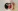 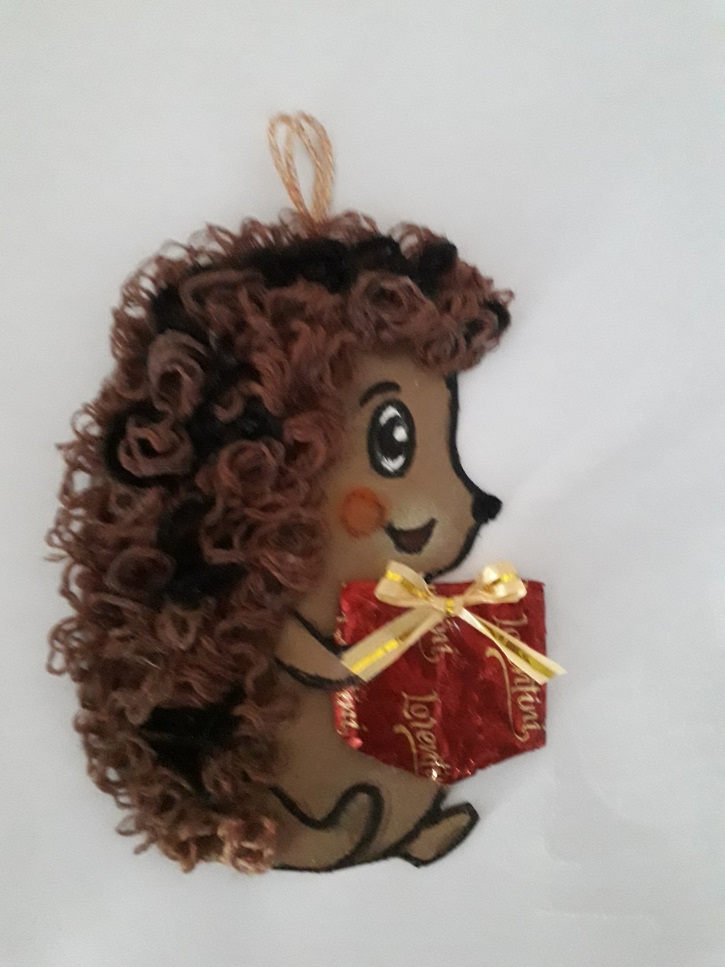 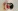 - цветной картон (бежевый или коричневый, любой цветной);                                                                                                               - нить коричневая темно-серая ;                                                                - клей Момент;                                                                                     - акриловые краски (белая, черная);                                                                                             - кисть ;                                                                                                                                            - ножницы;                                                                                                                                        - шило;                                                                                                                                                 - палочка для канапе;                                                                                                                          - простой карандаш;                                                                                                                                            - лист плотной бумаги;                                                                                                                                          - плотная нить (20 см)    2.  Технология изготовления:                                                   - нарисовать и вырезать шаблоны по образцу;                                                                                                                                       - каждый шаблон обвести карандашом на картоне и вырезать;                                                              - подклеить на картон петлю–подвеску;                                                                                                                                                                                - склеить заготовки из картона ;                                                                                                       - обвести границу  спинки;                                                                                                         - поочередно  наклеить   подготовленные заготовки из нити на спинку;                                                                                    - акриловой краской  нарисовать  мордочку (глаза, нос, рот);                                                                         - акриловой краской  нарисовать  контуры , лапки;                                                                                         - наклеить подарок с бантиком.                                                                                                                                                             